Miyazaki International CollegeCourse Syllabus(Spring Semester, 2020)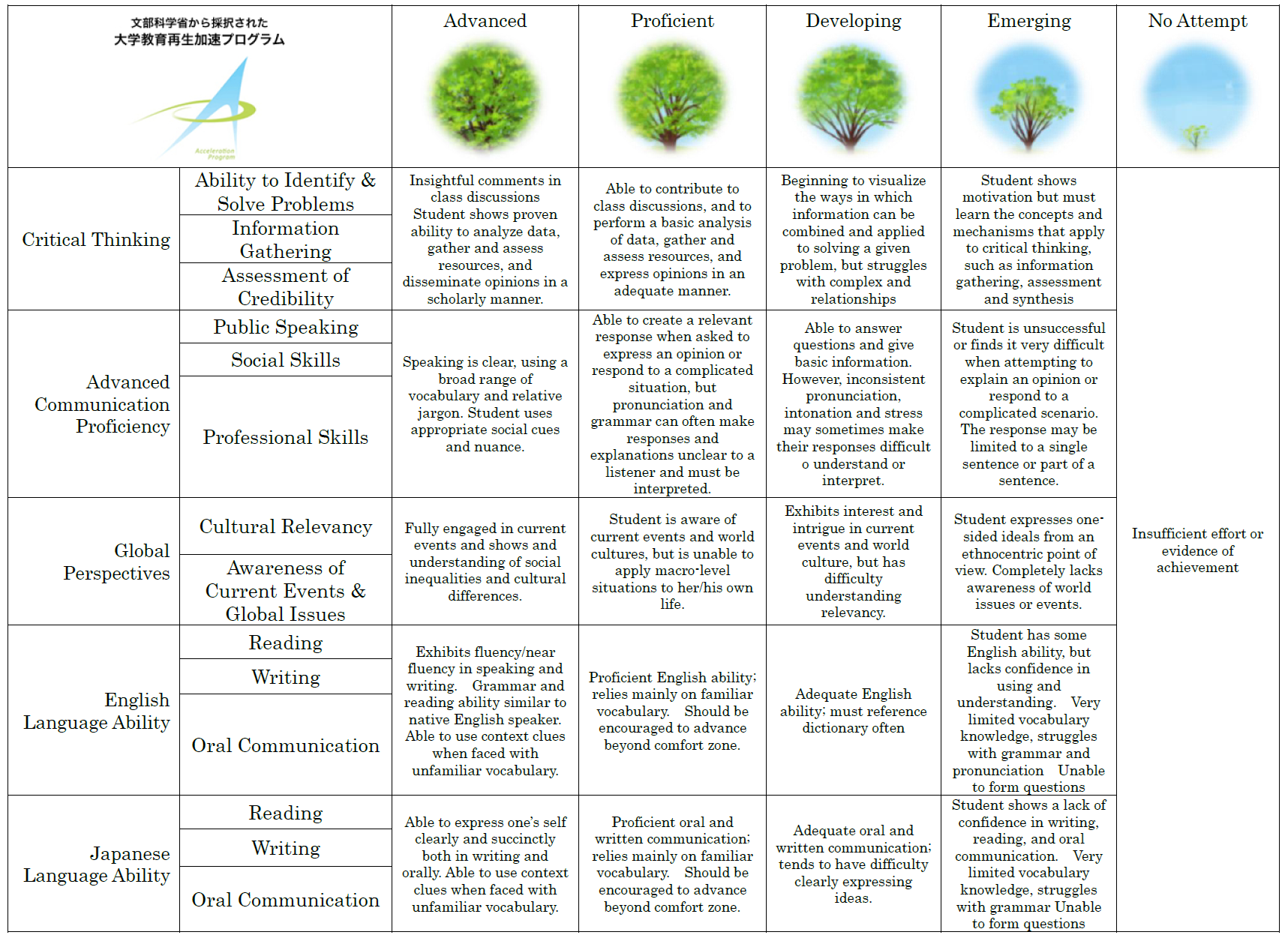 Course Title ( Credits )JAC204-1 Japanese ArtCourse Designation for TCContent TeacherContent TeacherInstructorWill Hall, Ph.D.E-mail addresswhall@sky.miyazaki-mic.ac.jpOffice/Ext1-331Office hoursTues/Thurs 15:30-17:00Language TeacherLanguage TeacherInstructorNAE-mail addressNAOffice/ExtNAOffice hoursNACourse Description:Course Description:Course Description:Surveys the masterpieces of Japanese Art from pre-history to the present, emphasizing the interplay between Japanese and Chinese cultural traditions.Through comparing and contrasting Japanese and international/ traditional and contemporary art, JAC 204-1 encourages students to develop a critical awareness of the roots and evolution of some of the greatest works of Japanese art.Surveys the masterpieces of Japanese Art from pre-history to the present, emphasizing the interplay between Japanese and Chinese cultural traditions.Through comparing and contrasting Japanese and international/ traditional and contemporary art, JAC 204-1 encourages students to develop a critical awareness of the roots and evolution of some of the greatest works of Japanese art.Surveys the masterpieces of Japanese Art from pre-history to the present, emphasizing the interplay between Japanese and Chinese cultural traditions.Through comparing and contrasting Japanese and international/ traditional and contemporary art, JAC 204-1 encourages students to develop a critical awareness of the roots and evolution of some of the greatest works of Japanese art.Course Objectives:Course Objectives:Course Objectives:At the end of this course, students will be able to identify a variety of Japanese artworks, genres, and techniques. Students will be able to express their opinions regarding these works and develop their own ideas about the relationship between them and other well-known international examples. Students will be able to identify key cultural influences in the history and development of Japanese Art. At the end of this course, students will be able to identify a variety of Japanese artworks, genres, and techniques. Students will be able to express their opinions regarding these works and develop their own ideas about the relationship between them and other well-known international examples. Students will be able to identify key cultural influences in the history and development of Japanese Art. At the end of this course, students will be able to identify a variety of Japanese artworks, genres, and techniques. Students will be able to express their opinions regarding these works and develop their own ideas about the relationship between them and other well-known international examples. Students will be able to identify key cultural influences in the history and development of Japanese Art. Course ScheduleCourse ScheduleCourse ScheduleDayTopicContent/Activities1IntroductionIntroductions, orientation, etc. 2IntroductionBackground, how to read works of art, art dating activity3Roots of Japanese culture: Ancient Japan, China and KoreaJōmon potteryOrigins, cord pattern activity4Roots of Japanese culture: Ancient Japan, China and KoreaDogū figuresHistory, Dogū in pop cultureDogū mystery activity: alien contact or fertility symbol? 5Roots of Japanese culture: Ancient Japan, China and KoreaDistinctions between Yayoi and Jōmon pottery6Roots of Japanese culture: Ancient Japan, China and KoreaKofun burial mounds: Daisenryō and Haniwa7Roots of Japanese culture: Ancient Japan, China and KoreaHaniwa sculpture class8The classical period: innovation and foreign ideasBuddhism arrives: transformative ideas from abroad9The classical period: innovation and foreign ideasArchitecture: Horyuji, Kofukuji, Todaiji10The classical period: innovation and foreign ideasPainting: Tamamushi shrine11The classical period: innovation and foreign ideasSculpture: daibutsu12Medieval: Kamakura, Muromachi and Momoyama PeriodsMasterpieces of figurative sculpture13Medieval: Kamakura, Muromachi and Momoyama PeriodsEmakimono: the roots of anime!14Medieval: Kamakura, Muromachi and Momoyama PeriodsThe Tale of Genji and other masterpieces15Medieval: Kamakura, Muromachi and Momoyama PeriodsEmakimono workshop16Medieval: Kamakura, Muromachi and Momoyama PeriodsEmaki creation17Medieval: Kamakura, Muromachi and Momoyama PeriodsEmaki presentation and exhibition 18Early modern: Edo Itō Jakuchū, the Rinpa School and the Yamato-e revival19Early modern: Edo Printed masterpieces: Moronobu to Kuniyoshi20Early modern: Edo “36 Views of Kiyotake” project21Early modern: Edo Continued and exhibition22Modern: Japan opens up to the worldImported technology and ideas: photography arrives23Modern: Japan opens up to the worldThe world looks to Japan: a comparative study of Japanese influenced art of the West24Modern: Japan opens up to the worldContinued/ presentations25Modern: Japan opens up to the worldKishida Ryūsei: a product of new ideas26Contemporary: pop and the “superflat”Yayoi Kusama, polka dot painting activity27Contemporary: pop and the “superflat”The “Japanese Andy Warhol”: Takashi Murakami Kaikai Kiki28Contemporary: pop and the “superflat”Kyoto cool: Kohei Nawa and Teppei Kaneuji29Contemporary: pop and the “superflat”Team Lab: internationally acclaimed mixed media installations30Contemporary: pop and the “superflat”Presentations on contemporary Japanese ArtFinal ExamRequired Materials:Required Materials:Required Materials:Folder for handoutsB5 notebook Smartphone or tablet for research conducted during classAll other material will be provided by the instructor. Folder for handoutsB5 notebook Smartphone or tablet for research conducted during classAll other material will be provided by the instructor. Folder for handoutsB5 notebook Smartphone or tablet for research conducted during classAll other material will be provided by the instructor. Course Policies (Attendance, etc.)Course Policies (Attendance, etc.)Course Policies (Attendance, etc.)ATTENDANCE Students are expected to attend every class. If you must miss class, you need a note from Student Affairs to be excused from the class. If you miss class more than three times I may ask you to withdraw. Three times late is counted as one absence. ASSIGNMENTS Homework is due regardless of whether you were absent on the day it was assigned. If you will not be able to complete the homework because of illness or other reasons, please submit a note from Student Affairs. Late assignments will be accepted at the discretion of the instructor. The instructor reserves the right to refuse to accept a late assignment. PLAGIARISMYou must use your own thoughts, ideas and writing. Plagiarism is using someone else’s words or ideas without giving them credit. Plagiarism will not be tolerated and may result in failure of an assignment or the class.At the instructor’s discretion, the consequences for plagiarism may include receiving a zero for the plagiarized paper, or failing the course.  ATTENDANCE Students are expected to attend every class. If you must miss class, you need a note from Student Affairs to be excused from the class. If you miss class more than three times I may ask you to withdraw. Three times late is counted as one absence. ASSIGNMENTS Homework is due regardless of whether you were absent on the day it was assigned. If you will not be able to complete the homework because of illness or other reasons, please submit a note from Student Affairs. Late assignments will be accepted at the discretion of the instructor. The instructor reserves the right to refuse to accept a late assignment. PLAGIARISMYou must use your own thoughts, ideas and writing. Plagiarism is using someone else’s words or ideas without giving them credit. Plagiarism will not be tolerated and may result in failure of an assignment or the class.At the instructor’s discretion, the consequences for plagiarism may include receiving a zero for the plagiarized paper, or failing the course.  ATTENDANCE Students are expected to attend every class. If you must miss class, you need a note from Student Affairs to be excused from the class. If you miss class more than three times I may ask you to withdraw. Three times late is counted as one absence. ASSIGNMENTS Homework is due regardless of whether you were absent on the day it was assigned. If you will not be able to complete the homework because of illness or other reasons, please submit a note from Student Affairs. Late assignments will be accepted at the discretion of the instructor. The instructor reserves the right to refuse to accept a late assignment. PLAGIARISMYou must use your own thoughts, ideas and writing. Plagiarism is using someone else’s words or ideas without giving them credit. Plagiarism will not be tolerated and may result in failure of an assignment or the class.At the instructor’s discretion, the consequences for plagiarism may include receiving a zero for the plagiarized paper, or failing the course.  Class Preparation and ReviewClass Preparation and ReviewClass Preparation and ReviewStudents are expected to spend at least one hour reviewing and doing homework and one hour preparing for every hour of lesson time.Students are expected to spend at least one hour reviewing and doing homework and one hour preparing for every hour of lesson time.Students are expected to spend at least one hour reviewing and doing homework and one hour preparing for every hour of lesson time.Grades and Grading StandardsGrades and Grading StandardsGrades and Grading Standards20%	Participation (Discussion, Asking Questions, Group Work, etc.) 
20%    Assignments and activities20%	Presentations: group and individual20%	Final presentation on a work discussed in class or researched by the student 20%	Final Exam20%	Participation (Discussion, Asking Questions, Group Work, etc.) 
20%    Assignments and activities20%	Presentations: group and individual20%	Final presentation on a work discussed in class or researched by the student 20%	Final Exam20%	Participation (Discussion, Asking Questions, Group Work, etc.) 
20%    Assignments and activities20%	Presentations: group and individual20%	Final presentation on a work discussed in class or researched by the student 20%	Final ExamDiploma Policy Objectives:Diploma Policy Objectives:Diploma Policy Objectives:Work completed in this course helps students achieve the following Diploma Policy objective(s):1: Advanced thinking skills (comparison, analysis, synthesis, and evaluation) based on critical thinking (critical and analytic thought)2: The ability to understand and accept different cultures developed through acquisition of a broad knowledge and comparison of the cultures of Japan and other nations3: The ability to identify and solve problems 4: Advanced communicative proficiency in both Japanese and English5: Proficiency in the use of information technologyWork completed in this course helps students achieve the following Diploma Policy objective(s):1: Advanced thinking skills (comparison, analysis, synthesis, and evaluation) based on critical thinking (critical and analytic thought)2: The ability to understand and accept different cultures developed through acquisition of a broad knowledge and comparison of the cultures of Japan and other nations3: The ability to identify and solve problems 4: Advanced communicative proficiency in both Japanese and English5: Proficiency in the use of information technologyWork completed in this course helps students achieve the following Diploma Policy objective(s):1: Advanced thinking skills (comparison, analysis, synthesis, and evaluation) based on critical thinking (critical and analytic thought)2: The ability to understand and accept different cultures developed through acquisition of a broad knowledge and comparison of the cultures of Japan and other nations3: The ability to identify and solve problems 4: Advanced communicative proficiency in both Japanese and English5: Proficiency in the use of information technology